Úkol č.Ve které pavoučí síti bydlí kamarád pavouček?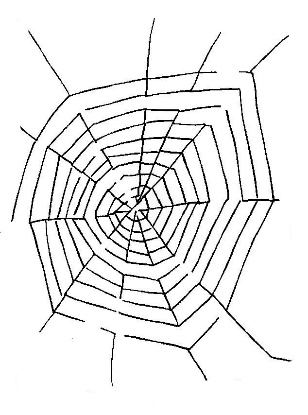 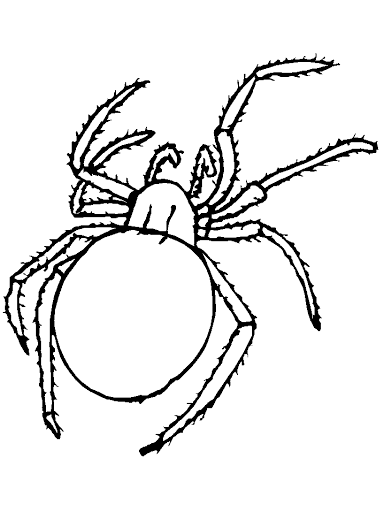 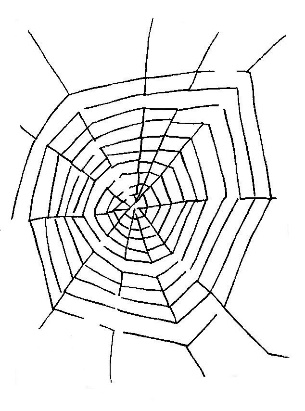 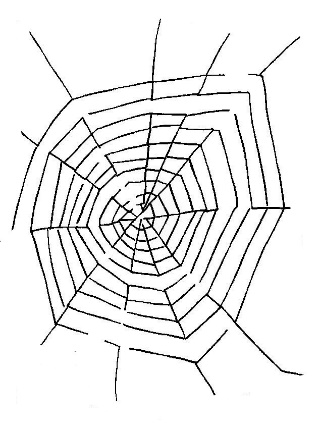 